Проведение  мастер -  класса совместно с родителями и детьми средней группы « Звездочки». Составила: Кочева Наталья Геннадьевна                                                                                           воспитатель дошкольного учреждения                                                                                               МАДОУ Детский сад №27 «Чебурашка»                                                                                                                    г. Чайковский, Пермский крайТема мастер - класса: « Чудеса манной крупы»                                                             Форма проведения: мастер-класс для родителей  и детей ДОУ.Цель: Познакомить родителей и детей с нетрадиционной техникой рисования.Задачи: 1. Развивать мелкую моторику рук, зрительную память, воображение.2. Раскрывать творческий потенциал детей через использование нетрадиционных техник рисования.3. Укреплять взаимоотношения между родителями и детьми.4. Укреплять психологическое здоровье детейОборудование: подносы, манная крупа, клей ПВА, кисточки, трафареты  животных, контейнеры с цветной манкой,  аудиозапись спокойной музыки, карточки с загадками на каждого родителя, картинки для раскрашивания.Методы и приемы: приобщение родителей к педагогическому процессу: информационно-педагогический материал – объявление с просьбой принять участие в мастер классе   « Чудеса манной крупы », использование СD диска,  индивидуальные беседы  перед  мастер - классом , объединение усилий педагога и родителей в совместной продуктивной деятельности .    Ход мастер-класса:(Входят родители и  располагаются за столами )Воспитатель: Чтоб детишек воспитать,                                                                                                           Нужно очень много знать!                                                                                                                                     Слушайте внимательно,                                                                                                                         Это занимательно!                                                                                                                              Чтоб ребенок рос здоровым,                                                                                                      Умненьким, внимательным –                                                                                                               Пусть рисует, вырезает,                                                                                                                     Это обязательно!                                                                                                                                Как играть, во что играть?                                                                                                             Вам решать, вам выбирать.                                                                                                            Но полезней та игра,                                                                                                                            Где есть зарядка для ума!                                                                                                  Расскажу я вам  секреты,                                                                                                          Дельные вам дам советы.                                                                                                         Будут наши дети                                                                                                                                     Лучшие на свете! Воспитатель: Игра - это основной вид деятельности в дошкольном возрасте. Игра – для дошколят – это не только увлекательное занятие, но в то же время это важнейший инструмент развития и воспитания дошкольников. Для детей игра – это способ исследования, познания и ориентации в реальном мире, не стоит лишать ребенка такого удовольствия, а наоборот лучше чаще играть и развиваться вместе с ним, для каждого ребенка – это способность осознать себя и окружение.                                                           Детям нужно предлагать такие увлекательные дела и игры, к которым они могут приступить сейчас же. И первые шаги, предпринятые в осуществлении этих дел, должны приводить не к первым горьким неудачам, а к первым успехам. Играть можно не только с игрушками, но и с художественными материалами. Материалы могут быть не традиционные. Игра становится интереснее, разнообразнее, повышается авторитет родителей в глазах ребенка.                                                                                                           А как вы играете с ребенком дома, какой нетрадиционный материал вы используете? (ответы родителей).     Я хочу предложить вашему вниманию: игры – занятия с манкой, познакомить вас с нетрадиционной техникой рисования манной крупой. Цель данных занятий: прежде всего - это развитие мелкой моторики, развитие речи у детей, развитие памяти, мышления, воображения, фантазии, умение доводить начатое дело до конца. Рисование манной крупой – интересное и увлекательное занятие. Заниматься этим веселым делом можно не только в детском саду, но и дома всей семьёй. Созданные работы могут быть подарены в качестве подарка или оставлены дома, как дополнение к интерьеру. Данный вид рисования завораживает своей простотой выполнения и своей уникальностью, но самое главное то, что занятия с подобными материалами полезны для детей - они развивают детскую моторику и фантазию. Предлагаю вам и детям поиграть с необычным материалом.(Звучит спокойная музыка и в зал входят дети)                                                                        Воспитатель:  Добрый день! В добрый час!                                                                                     Начинаем мастер-класс.                                                                                                 Проходите ребята, не стесняйтесь,                                                                                                      За столы к своим мамам располагайтесь.                                                                                                Будете с крупой играть                                                                                                                               И картины создавать.1 способ. Рисование трафаретами.Для этого вам понадобятся любые трафареты: геометрические фигуры, предметы, животные и т.д. Трафареты выкладываете на поднос и сыпете манку, затем аккуратно убираете, дорисовываете мелкие детали, получается картина.2 способ. Рисование на подносе пальцами или палочками (выдувание трубочками для коктейля).Насыпаете слой манки толщиной примерно 2-3 мм на поднос, разравниваете её и можно рисовать.ЗАДАНИЕ: «Загадки». Вот вам загадки, вы их читаете про себя и рисуете отгадки на ваших подносах. А мы вместе отгадаем, про что была загадка. Детям вы можете предложить любое задание: нарисовать «ДЕРЕВО», «МАШИНУ», «ЖИВОТНОЕ» и т. д.3 способ. Рисование с использованием манки и клея ПВА.Следующий способ рисования манной крупой предполагает использование клея ПВА. Для начала нужно с помощью карандаша нарисовать рисунок, затем клеем ПВА прорисовать контуры рисунка и посыпать манной крупой. Высохший лист нужно легко встряхнуть, чтобы не приклеенные крупинки осыпались.Физкультминутка:А сейчас все по порядкуВстанем дружно на зарядку1, 2, 3, 4, 5 — все умеем мы считать.Раз! Подняться, потянуться.Два! Согнуться, разогнуться.Три! В ладоши три хлопка, головою три кивка.На четыре — руки шире.Пять — руками помахать.Шесть — за парту тихо сесть.4 способ. Рисование красками по манной крупе.Выбираем сюжет будущего рисунка. Наносим слой клея, пока клей не высох, насыпаем сверху густой слой манной крупы равномерным слоем. После этого, нужно дать просохнуть картине. Высохший лист нужно легко встряхнуть, чтобы не приклеенные крупинки осыпались. Однако нужно помнить, что получить рисунок с четкими контурами у вас не получиться из-за неровной фактуры поверхности (получается эффект - рисования по мокрому листу). После этого подготовьте краски и можно приступать к рисованию. После того ка работа, совсем высохнет, картину можно покрыть лаком для волос, чтобы крупа держалась. Этот способ я предлагаю вам попробовать дома с детьми. А потом мы устроим выставку ваших работ.5 способ. Рисование подкрашенной манной крупой. А  сейчас вы вместе с детьми раскрасите свои картинки необычным способом. Давайте прикоснемся к этой красоте! В нашей мастерской есть подкрашенная манная крупа, клей и кисточки.( родители вместе с детьми занимаются творчеством). Буду рада если кого-нибудь заинтересует этот необычный вид рисования!Желаю всем творческих успехов!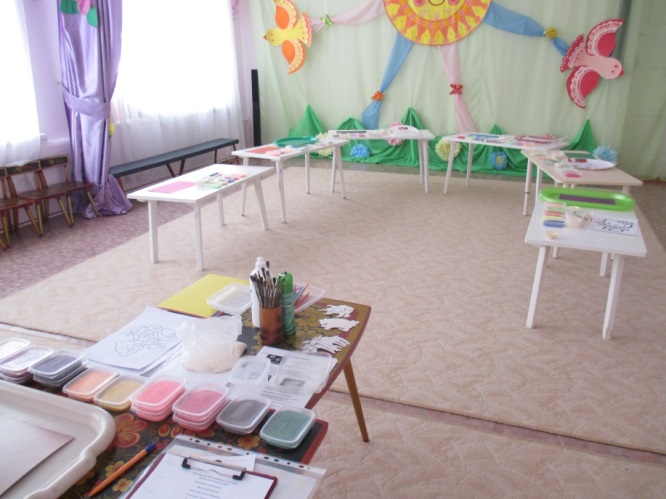 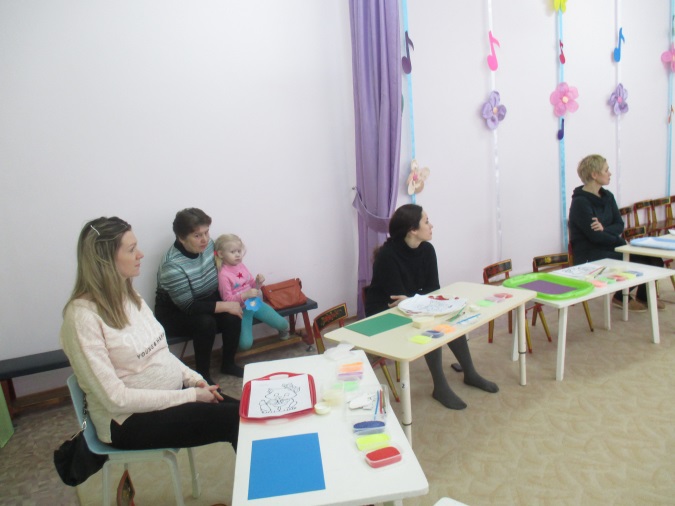 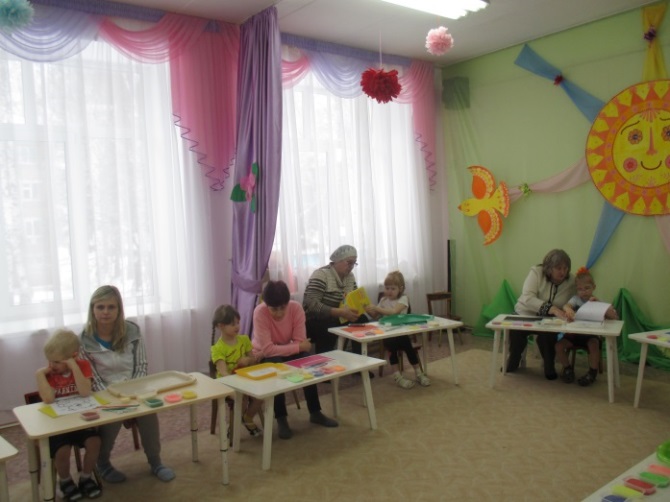 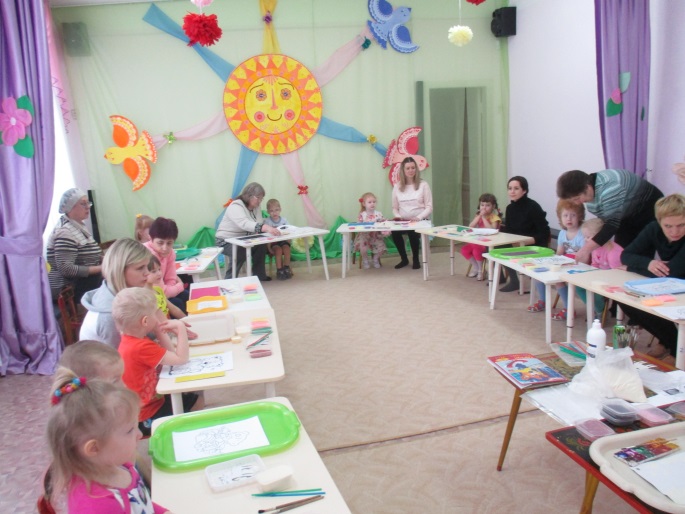 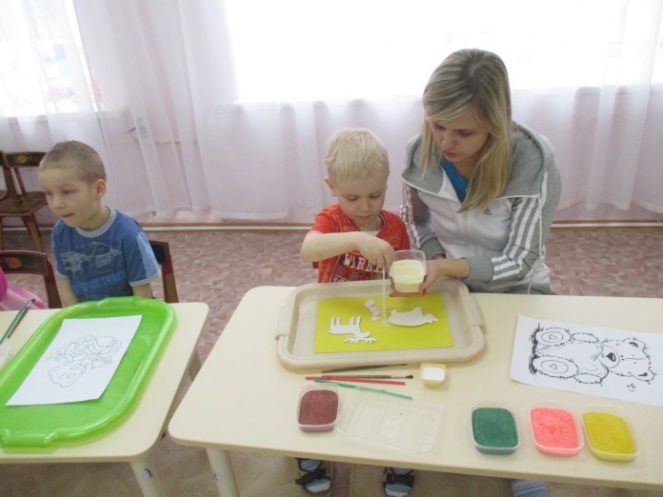 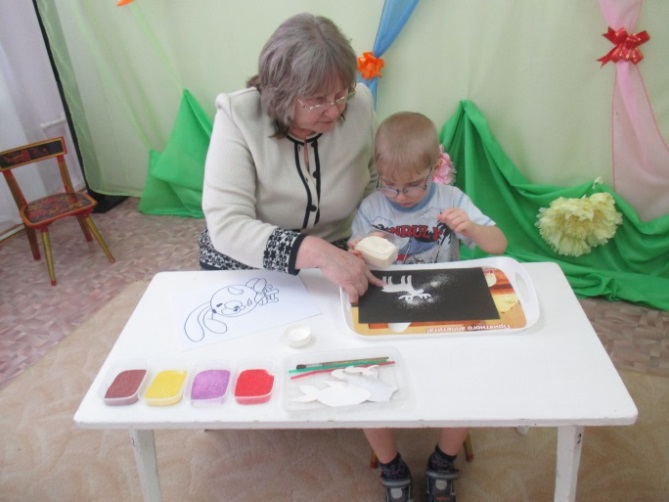 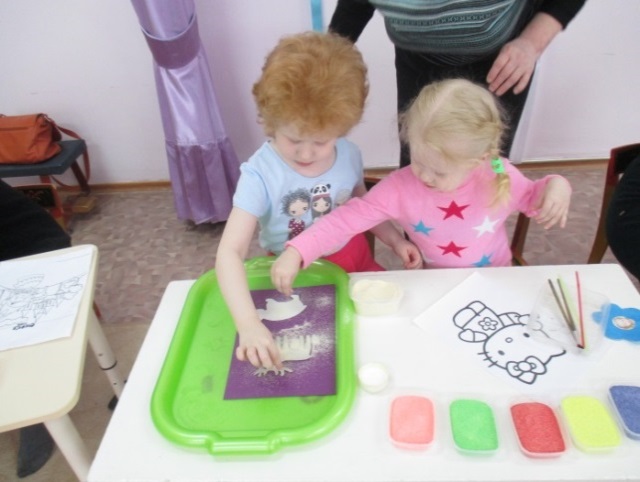 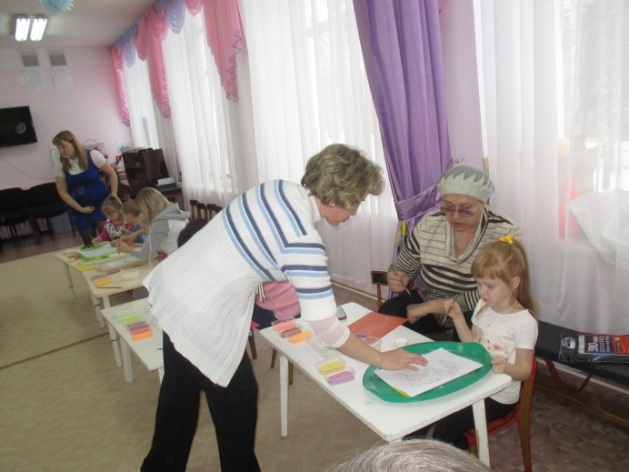 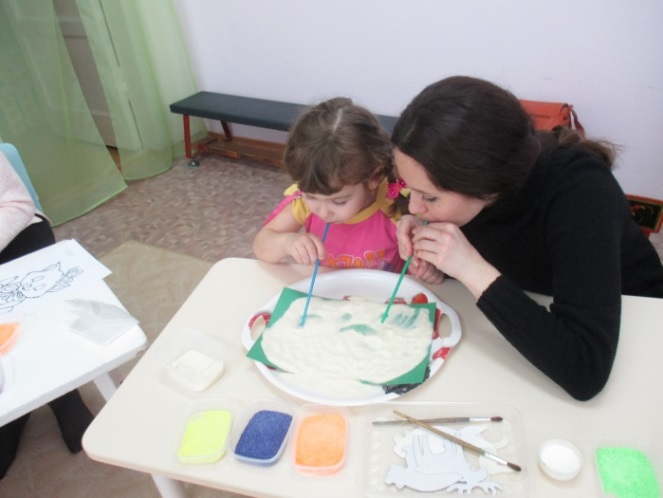 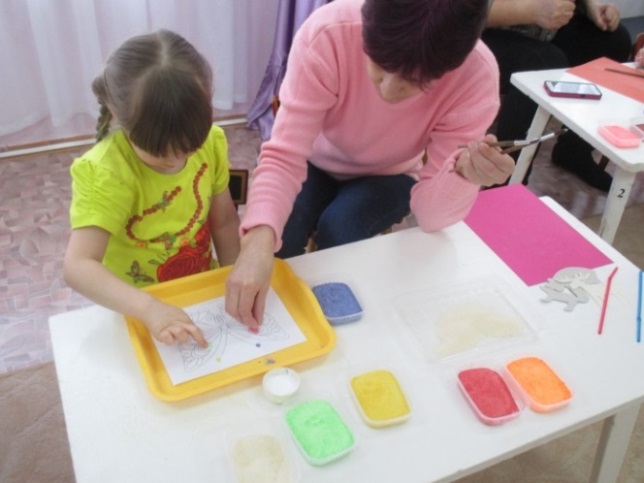 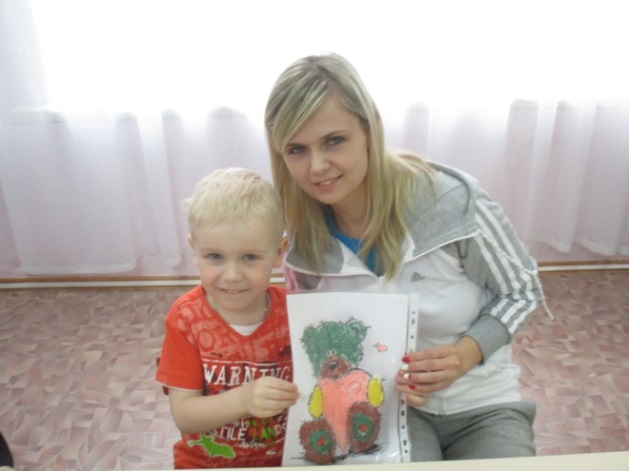 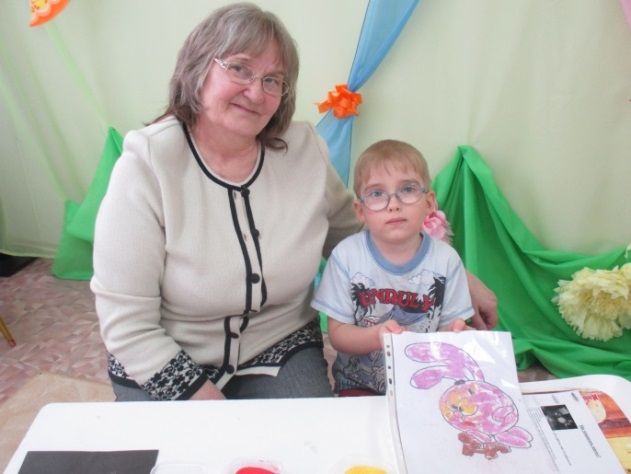 